24/04/2024BionexoRESULTADO – TOMADA DE PREÇON° 2024124TP58312HEMUO Instituto de Gestão e Humanização – IGH, entidade de direito privado e sem fins lucrativos,classificado como Organização Social, vem tornar público o resultado da Tomada de Preços, coma finalidade de adquirir bens, insumos e serviços para o HEMU - Hospital Estadual da Mulher, comendereço à Rua R-7, S/N, Setor Oeste, Goiânia, CEP: 74.125-090.Bionexo do Brasil LtdaRelatório emitido em 24/04/2024 11:01CompradorIGH - HEMU - Hospital Estadual da Mulher (11.858.570/0002-14)AV. PERIMETRAL, ESQUINA C/ RUA R7, SN - SETOR COIMBRA - GOIÂNIA, GO CEP: 74.530-020Relação de Itens (Confirmação)Pedido de Cotação : 342660149COTAÇÃO Nº 58312 MANUTENÇÃO PREDIAL - HEMU ABR/2024Frete PróprioObservações: *PAGAMENTO: Somente a prazo e por meio de depósito em conta PJ do fornecedor. *FRETE: Sóserão aceitas propostas com frete CIF e para entrega no endereço: RUA R7 C/ AV PERIMETRAL, SETORCOIMBRA, Goiânia/GO CEP: 74.530-020, dia e horário especificado. *CERTIDÕES: As Certidões Municipal,Estadual de Goiás, Federal, FGTS e Trabalhista devem estar regulares desde a data da emissão da proposta atéa data do pagamento. *REGULAMENTO: O processo de compras obedecerá ao Regulamento de Compras doIGH, prevalecendo este em relação a estes termos em caso de divergência.Tipo de Cotação: Cotação NormalFornecedor : Todos os FornecedoresData de Confirmação : TodasFaturamentoMínimoPrazo deEntregaValidade daPropostaCondições dePagamentoFornecedorFrete ObservaçõesF A PEREIRA EIRELIAPARECIDA DE GOIÂNIA - GOMega DistribuiÃ§Ã£o e RepresentaÃ§Ã£o -(62) 329525402 dias apósconfirmação1R$ 150,000021/04/202430 ddlCIFnullvendas.mega04@gmail.comMais informaçõesProgramaçãode EntregaPreço PreçoUnitário FábricaValorTotalProdutoCódigoFabricante Embalagem Fornecedor Comentário JustificativaRent(%) QuantidadeUsuárioFITAISOLANTE19X20METROSFOXLUX -FOXLUX -FOXLUXDaniellyEvelynPereira DaCruzFITA ISOLANTE20M X 3/4 -ROLOF A PEREIRAEIRELIR$R$R$58,0000160-111nullnullnull-10 Rolo5,8000 0,000024/04/202410:53LAMPADALED 20WTUBULARLAMPADA LEDDaniellyEvelynPereira DaCruz20W - TUBULAR-> 220V;120 CM- T8BIVOLT;MAXXComercioFRETE FOB.TUBOLAR 20WBRANCA;COMPRIMENTO:F A PEREIRAEIRELIR$R$R$324,5000230888-25 Unidade12,9800 0,0000BRANCA6500 K. -24/04/202410:53120CM -AVANT -AVANTUNIDADEDaniellyEvelynPereira DaCruzTAMPACEGA 4X4PLUZIE -PLUZIE -PLUZIETAMPA CEGA4X4 -> CORF A PEREIRAEIRELIR$R$R$30,0000323552--10 UnidadeBRANCA -UNIDADE3,0000 0,000024/04/202410:53TotalParcial:R$412,5000445.05.0Total de Itens da Cotação: 3Total de Itens Impressos: 3TotalGeral:R$412,5000Clique aqui para geração de relatório completo com quebra de páginahttps://bionexo.bionexo.com/jsp/RelatPDC/relat_adjudica.jsp1/2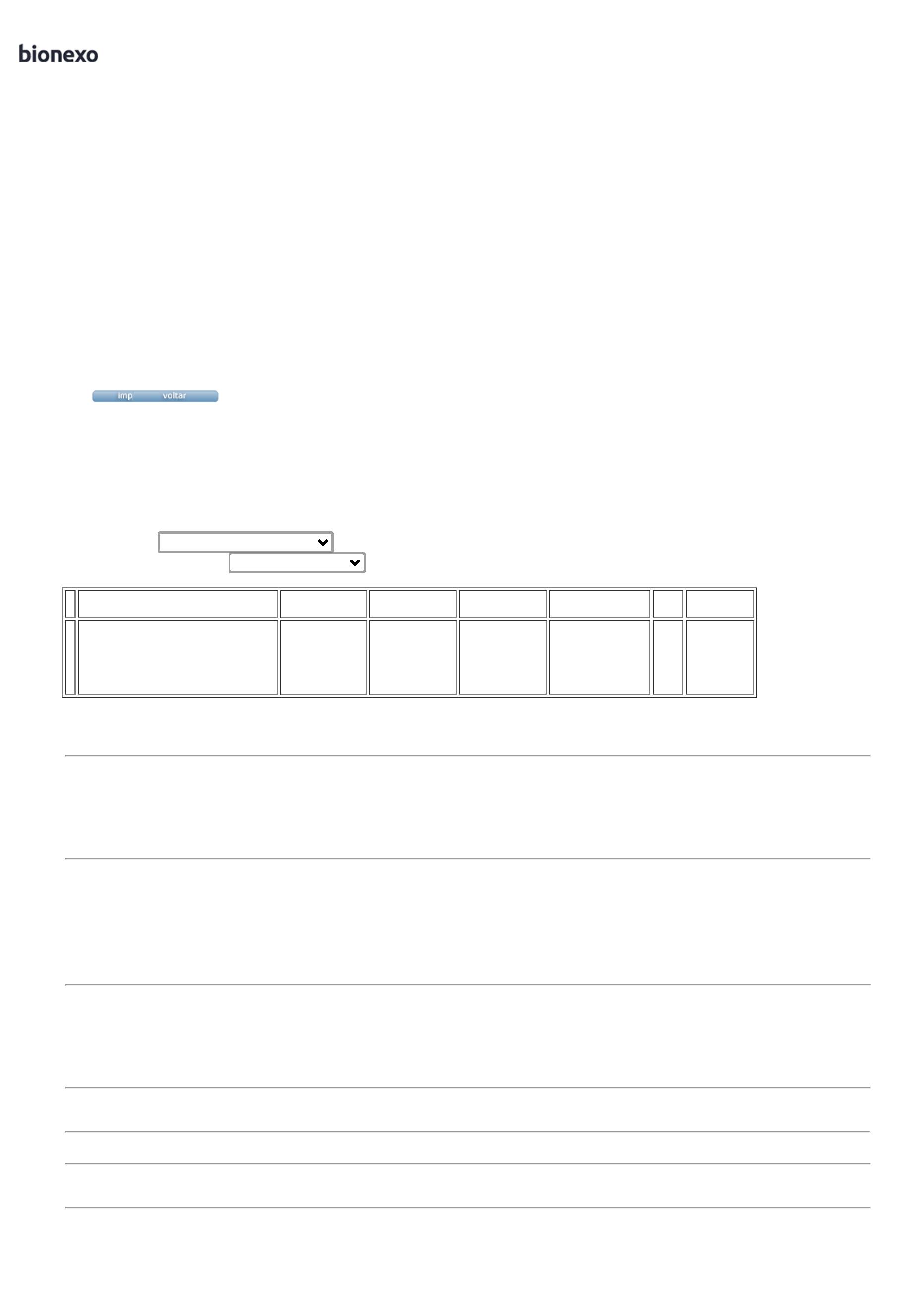 24/04/2024Bionexohttps://bionexo.bionexo.com/jsp/RelatPDC/relat_adjudica.jsp2/2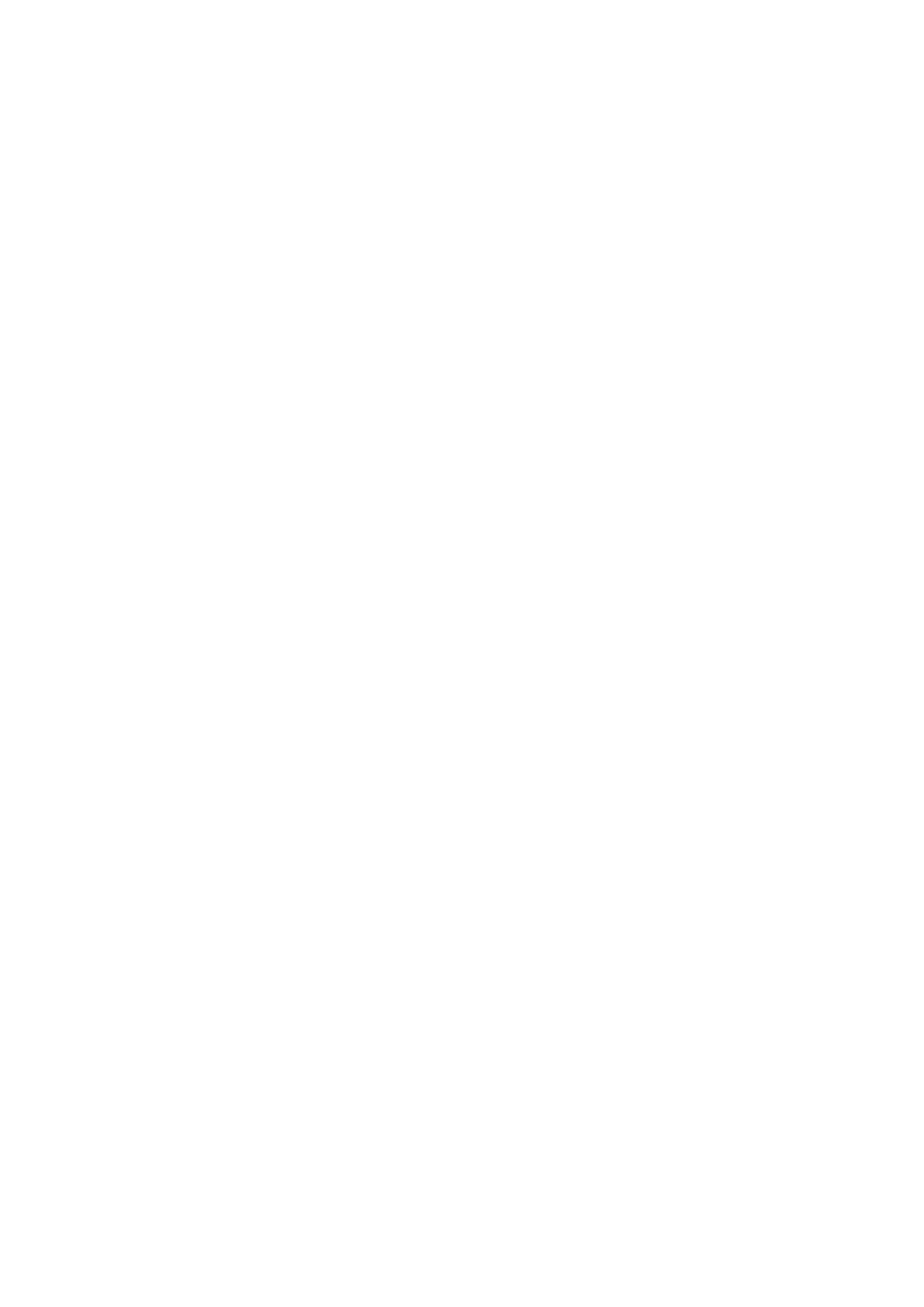 